ANEXO III - TERMO DE ANUÊNCIA DA DIREÇÃO – CAMPUS INCONFIDENTES  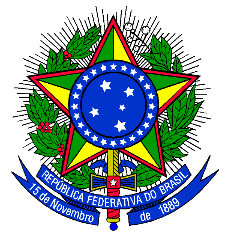 MINISTÉRIO DA EDUCAÇÃOSECRETARIA DE EDUCAÇÃO PROFISSIONAL E TECNOLÓGICAINSTITUTO FEDERAL DE EDUCAÇÃO, CIÊNCIA E TECNOLOGIA DO SUL DE MINAS GERAISCAMPUS INCONFIDENTESDECLARAÇÃO Eu,__________________________________, CPF__________, SIAPE _________, proponente da proposta de aquisição de materiais__________________________________________________________________________ ___________________________________________ no Edital 54/2020 do NIPE, declaro: ( ) Não necessitar de contrapartida do Campus Inconfidentes para execução da proposta, necessitando apenas dos materiais de consumo solicitados no Anexo II do referido edital.(INSERIR A TABELA COM AS DESPESAS DE CUSTEIO PRESENTE NO ANEXO II)Assinatura Digital do Proponente do Projeto Assinatura Digital do Diretor-geral ou DDE.